Диагностический тест "Творческий потенциал ребенка"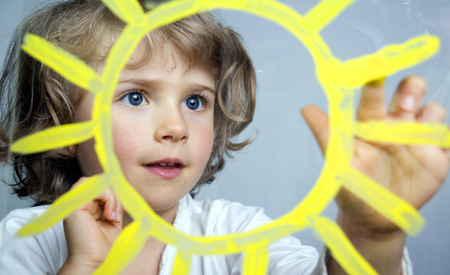 Тест помогает оценить творческие способности ребенка 5-10 лет. На вопросы может отвечать один из родителей или другой взрослый, хорошо знающий ребенка (воспитатель, педагог). За каждый ответ "да" начисляется 1 балл.Суммируйте баллы - по 1 баллу за каждый ответ "да".Результаты теста: От 20 да 23 баллов. Ребенок очень сообразителен, способен иметь собственную точку зрения на окружающее, и следует помогать ему в этом. У него есть все задатки творческой личности.Самое время развивать его творческие способности!От 15 до 19 баллов. Ребенок не всегда обнаруживает свои способности, он находчив и сообразителен, лишь когда чем-нибудь заинтересован. Помогайте ему добиваться успеха в интересующей его области.Поддерживайте его интересы и развивайте их.От 9 до 14 баллов. Большая сообразительность, достаточная для многих областей знаний, где не обязателен собственный взгляд на вещи. Но для занятий творчеством многого не хватает.Попробуйте дать ребенку больше свободы действий в повседневных делах, играх, учебных задачах. Пробуйте нестандартные способы решения!От 4 до 8 баллов. Творческие способности выражены слабо. Поощряйте любые попытки ребенка проявить себя и свою позицию, интересуйтесь его мнением. Спрашивайте, а как еще можно решить ту или иную задачу, как можно поступить по-другому. Менее 4 баллов. Ребенку не хватает изобретательности, но он может достичь успеха как хороший исполнитель даже в сложных профессиях.Диагностический тест "Творческий потенциал ребенка"Тест помогает оценить творческие способности ребенка 5-10 лет. На вопросы может отвечать один из родителей или другой взрослый, хорошо знающий ребенка (воспитатель, педагог). За каждый ответ "да" начисляется 1 балл.Суммируйте баллы - по 1 баллу за каждый ответ "да".Результаты теста: От 20 да 23 баллов. Ребенок очень сообразителен, способен иметь собственную точку зрения на окружающее, и следует помогать ему в этом. У него есть все задатки творческой личности.Самое время развивать его творческие способности!От 15 до 19 баллов. Ребенок не всегда обнаруживает свои способности, он находчив и сообразителен, лишь когда чем-нибудь заинтересован. Помогайте ему добиваться успеха в интересующей его области.Поддерживайте его интересы и развивайте их.От 9 до 14 баллов. Большая сообразительность, достаточная для многих областей знаний, где не обязателен собственный взгляд на вещи. Но для занятий творчеством многого не хватает.Попробуйте дать ребенку больше свободы действий в повседневных делах, играх, учебных задачах. Пробуйте нестандартные способы решения!От 4 до 8 баллов. Творческие способности выражены слабо. Поощряйте любые попытки ребенка проявить себя и свою позицию, интересуйтесь его мнением. Спрашивайте, а как еще можно решить ту или иную задачу, как можно поступить по-другому. Менее 4 баллов. Ребенку не хватает изобретательности, но он может достичь успеха как хороший исполнитель даже в сложных профессиях.Творческий потенциал ребенкаТест помогает оценить творческие способности ребенка 5-10 лет. На вопросы может отвечать один из родителей или другой взрослый, хорошо знающий ребенка (воспитатель, педагог). За каждый ответ "да" начисляется 1 балл.Суммируйте баллы - по 1 баллу за каждый ответ "да".Творческий потенциал ребенкаТест помогает оценить творческие способности ребенка 5-10 лет. На вопросы может отвечать один из родителей или другой взрослый, хорошо знающий ребенка (воспитатель, педагог). За каждый ответ "да" начисляется 1 балл.Суммируйте баллы - по 1 баллу за каждый ответ "да".Вопросы:Да Нет1. Случается ли ребенку находить необычное применение какому-либо предмету? 2. Меняет ли он свои наклонности?3. Любит ли рисовать абстрактные картины?4. Любит ли рисовать воображаемые предметы?5. Любит ли фантастические истории?6. Сочиняет ли рассказы или стихи?7. Любит ли вырезать затейливые фигурки из бумаги?8. Сделал ли когда-нибудь то, чего не знал или то, чего не существует?9. Бывает ли у него желание что-то переделать на свой вкус?10. Боится ли темноты?11. Изобрел ли когда-нибудь новое слово?12. Считал ли это слово понятным без разъяснения?13.Прбоовал ли переставлять мебель по своему разумению?14. Был ли удачен этот замысел?15. Использовал ли когда-нибудь вещь не по ее назначению?16. Мог ли ваш ребенок, будучи совсем маленьким, отгадывать назначение разных предметов?17. Предпочитает ли в выборе одежды свой вкус вашему?18. Есть ли у него свой внутренний мир, недоступный окружающим?19. Ищет ли объяснения тому, чего еще не понимает?20. Часто ли просит объяснить окружающие его явления?21. Любит ли читать книжки без иллюстраций?22. Изобретает ли собственные игры и развлечения?23. Помнит и рассказывает ли свои сны или пережитые впечатления?Вопросы:Да Нет1. Случается ли ребенку находить необычное применение какому-либо предмету? 2. Меняет ли он свои наклонности?3. Любит ли рисовать абстрактные картины?4. Любит ли рисовать воображаемые предметы?5. Любит ли фантастические истории?6. Сочиняет ли рассказы или стихи?7. Любит ли вырезать затейливые фигурки из бумаги?8. Сделал ли когда-нибудь то, чего не знал или то, чего не существует?9. Бывает ли у него желание что-то переделать на свой вкус?10. Боится ли темноты?11. Изобрел ли когда-нибудь новое слово?12. Считал ли это слово понятным без разъяснения?13.Прбоовал ли переставлять мебель по своему разумению?14. Был ли удачен этот замысел?15. Использовал ли когда-нибудь вещь не по ее назначению?16. Мог ли ваш ребенок, будучи совсем маленьким, отгадывать назначение разных предметов?17. Предпочитает ли в выборе одежды свой вкус вашему?18. Есть ли у него свой внутренний мир, недоступный окружающим?19. Ищет ли объяснения тому, чего еще не понимает?20. Часто ли просит объяснить окружающие его явления?21. Любит ли читать книжки без иллюстраций?22. Изобретает ли собственные игры и развлечения?23. Помнит и рассказывает ли свои сны или пережитые впечатления?